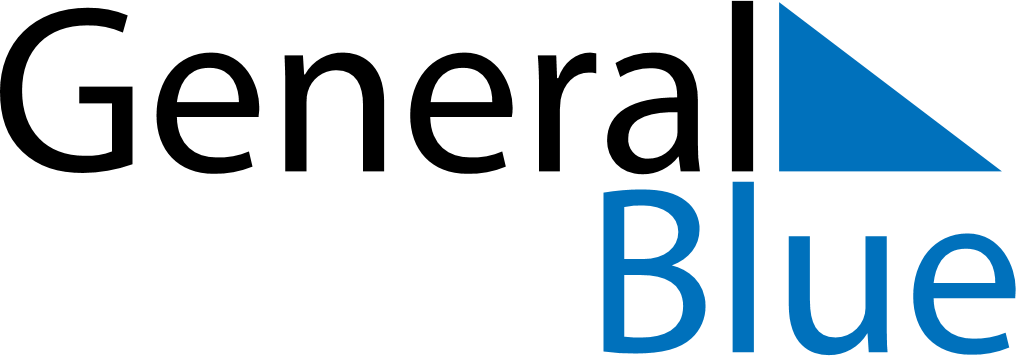 May 2024May 2024May 2024May 2024GuyanaGuyanaGuyanaMondayTuesdayWednesdayThursdayFridaySaturdaySaturdaySunday123445Labour DayArrival Day67891011111213141516171818192021222324252526Independence Day2728293031